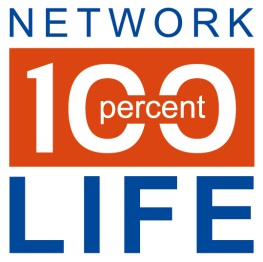 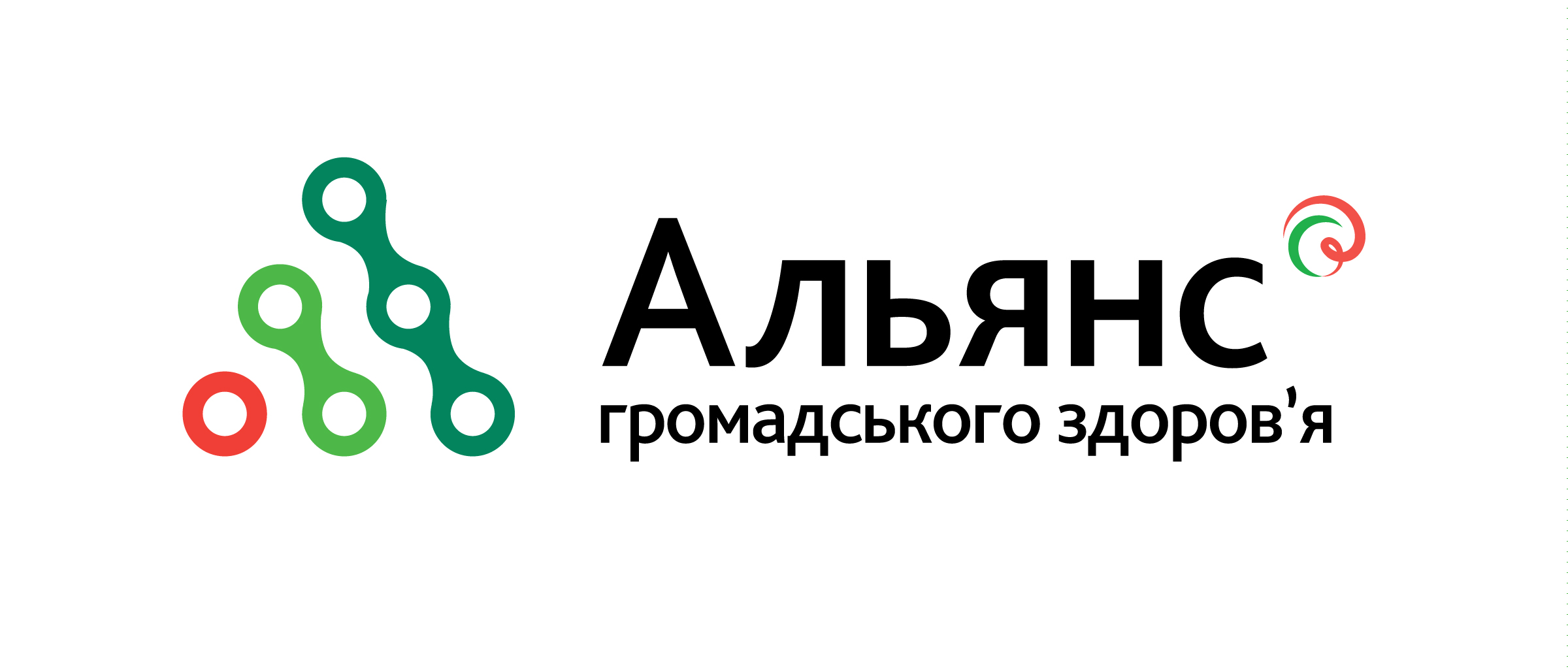 Міжнародний благодійний фонд «Альянс громадського здоров’я» та                 Благодійна організація «Всеукраїнська мережа ЛЖВ»оголошують відкритий конкурс проекту «Медичний та психосоціальний супровід пацієнтів ЗПТ» у Полтавській областім. Київ	                                                                                                      25.05.2018р.Конкурс оголошується в рамках Запиту України до Глобального фонду для боротьби зі СНІДом, туберкульозом та малярією на фінансування програми з протидії туберкульозу та ВІЛ-інфекції/СНІДу у 2018–2020,  відповідно до рішення засідання  Національної ради з питань протидії туберкульозу та ВІЛ-інфекції/СНІДу від 18 травня 2017 р. Пріоритетами конкурсу є досягнення  Цілей: підвищення та посилення обґрунтованої профілактики, діагностики та ефективного лікування ВІЛ, орієнтованих на досягнення цілей 90-90-90досягнення своєчасного, якісного та орієнтованого на пацієнта лікування чутливого туберкульозу та туберкульозу з лікарською стійкістю;побудова життєздатних і стійких систем охорони здоров'я.Особливістю конкурсу є формування та підтримка континууму надання ВІЛ/ТБ-сервісів для клієнтів проектів та наявність результатів ефективного лікування ВІЛ-інфекції, туберкульозу та запровадження замісної підтримувальної терапії.Термін реалізації проекту – з 01.07.2018 р. до 31.12.2018 р.Предметом конкурсу є Заявка, яка повністю відповідає вимогам цього оголошення.Метою конкурсу є визначення організацій, які здійснюватимуть діяльність за програмним модулем/програмним компонентом:Благодійна допомога за результатами конкурсу буде надаватися у національній валюті України – гривні за курсом долара США до гривні, встановленим Національним банком України на день визначення учасників конкурсу.Географія охоплення:Полтавська областьУмови участі в конкурсіДо участі в конкурсі запрошуються неприбуткові державні та недержавні організації, які мають відповідний досвід роботи у сфері протидії епідемії ВІЛ/СНІД і ТБ та досвід роботи з уразливими групами, в т.ч. з забезпечення медичного та соціального супроводу пацієнтів ЗПТ та відповідають наступним вимогам:є офіційно зареєстрованими дієздатними юридичними особами за чинним законодавством України;мають необхідний обсяг право- та дієздатності для того, щоб: а) самостійно здійснювати права власника щодо належного майна; б) виконувати запропонований проект у повному обсязі; в) укласти договір з Організаторами конкурсу.Не допускатимуться до участі в конкурсі організації, у яких на час подання проекту наявні незакриті/невирішені скарги, позови, розслідування, інші факти, що можуть загрожувати або негативно вплинути на спроможність організації виконувати проект, якщо про зазначені факти відомо Організаторам конкурсу. Також не допускаються до участі в конкурсі організації, які на час подання проекту перебувають в стані реорганізації. Організації повинні надати підтвердження наявного доступу до уразливих груп,  досвіду роботи з ними та підтвердження взаємодії у вигляді листів - підтримки від лікувальних закладів  на базі яких надаються послуги ЗПТ.Опис програмного компонентуМодуль 7: Замісна підтримувальна терапія19А. Медичний та психосоціальний супровід пацієнтів ЗПТЦільові групи: Цільова група  №1:пацієнти, які розпочали ЗПТ не пізніше 31.12.2017 року;пацієнти, які розпочали ЗПТ у 2018 році та отримують препарати ЗПТ, закуплені за кошти державного бюджету/ кошти пацієнта / кошти PEPFAR.  Пацієнти, які розпочали ЗПТ у 2018 р. та отримують препарати ЗПТ, закуплені  за рахунок каталітичного фонду, не можуть бути включені до ЦГ №1.Кількість пацієнтів ЦГ №1 не може перевищувати індикатор, а саме  80% від кількості пацієнтів ЗПТ станом на 01.11.2017 в цілому та у розрізі кожного сайту ЗПТ області. Рішення щодо включення пацієнтів до цільової групи №1 має приймати мультидисциплінарна команда (лікар, медична/і сестра/и та кейс-менеджер/и) на місцях.Цільова група №2пацієнти,  які розпочнуть ЗПТ у 2018 р. та будуть отримувати препарати ЗПТ, закуплені за кошти каталітичного фонду ГФ.Організація має підтвердити наміри працювати з паціієнтами цільової групи №2. Ця діяльність буде профінансована додатково (шляхом укладання додаткової угоди) після здійснення поставок в Полтавську область препаратів ЗПТ, закуплених за кошти каталітик фонду та на момент подачі заявки  не повинна бути включена до її бюджету.Індикатори:527 пацієнтів ЗПТ на рік (для цільової групи №1); 66 нових пацієнтів на рік (для цільової групи №2);90% ВІЛ-позитивних пацієнтів ЗПТ мають отримувати АРТ;77,7% відсоток утримання пацієнтів у програмі ЗПТ протягом 6 місяців від початку (для пацієнтів цільової групи №1, які розпочали ЗПТ у 2018 р. та з цільової групи №2)Бюджет конкурсу:Особливі вимоги: Медичний персонал сайтів ЗПТ не може отримувати в місяць більше ніж 25% від офіційної заробітної плати за місяць за основним місцем роботи, незалежно від кількості пацієнтів на сайті ЗПТУ проекті має бути передбачена позиції координатора сайтів ЗПТ та  регіонального фахівця зі збору даних (РФЗД). Якщо на ці посади будуть залучені медичні фахівці,  загальна оплата їх послуг в рамках проекту не повинна перевищувати 25% від заробітної плати медичного фахівця у медичному закладі за місяць;Організація-аплікант повинна надати листи підтримки від ЛПЗ, на базі яких надаються послуги ЗПТ;Звертаємо увагу, що конкурс за цим напрямом діяльності поширюється виключно на організації, які знаходяться та працюють на території одного регіону України. При цьому, перевага буде надаватися тим організаціям, які охоплюватимуть всі сайти ЗПТ у регіоні; Реалізація даного напряму може бути комплементарною до реалізації інших напрямів. Організація-аплікант повинна надати підтвердження від Департаменту охорони здоров’я щодо планів розширення ЗПТ в області з розподілом по сайтах (лише для цільової групи №2);Основні види діяльності за напрямом: 1. Залучення СІН до проекту силами пацієнтів ЗПТ (лише для цільової групи №2)У разі згоди, пацієнт ЗПТ (рекрутер) отримує три купони, за допомогою яких він може запросити партнерів зі своєї спільноти звернутися на сайт ЗПТ та стати на програму. Кейс-менеджер допомагає рекрутеру заповнити купон-перенаправлення з унікальним номером. Рекрутер передає частини купона потенційним клієнтам, залишаючи частину в себе. Проводить мотиваційне консультування та супроводжує потенційного пацієнта до кейс-менеджера. Рекрутер отримує винагороду у розмірі 150 грн.*на базі оргаізації-апліканту лише у разі початку потенційним пацієнтом ЗПТ. 2. Доведення СІН до отримання ЗПТ кейс-менеджерами (лише для цільової групи №2):Кейс-менеджер супроводжує СІН, залучених рекрутерами до початку ЗПТ. Проводить первинну консультацію, надає супровід з метою проходження необхідних обстежень перед призначенням ЗПТ, доводить пацієнта до отримання ним препарату ЗПТ в перший день прийому. Кейс-менеджер робить помітку в частині купона пацієнта (дата першої зустрічі) та залишає у себе частину купону. Лікар-нарколог фіксує дату початку ЗПТ на частині купона пацієнта та зберігає його. Двічі на місяць лікар-нарколог надає інформацію (коди пацієнтів та номери купонів) організації-апліканту на виплату винагороди. Кейс-менеджер передає частину купону організації-апліканту в обмін на винагороду за супровід у розмірі 150 грн.   3. Забезпечення мультидисциплінарного підходу у веденні клієнта проекту, яка передбачає залучення лікаря, медичної сестри та кейс-менеджера. Персонал проекту повинен включати (розраховано на роботу з 80 клієнтами) не більше 4-х одиниць програмного персоналу: 1 лікар, 2 медсестри, 1 кейс-менеджер 4. Створення умов для утримання пацієнтів у ЗПТ, психосоціальної корекції,  ре соціалізації (лише для цільової групи №2) Складання індивідуального плану соціального супроводу клієнта ЗПТ (тривалість 1 година);  Індивідуальне консультування клієнта ЗПТ (тривалість 1 година) за необхідністю щоденно;  Супровід клієнтів ЗПТ до ЗОЗ, соціальних служб, інших державних закладів та установ і НУО з метою отримання клієнтами необхідних послуг;  Проведення індивідуальних консультацій (тривалість 1 година);  Покращення та стабілізація психоемоційного стану клієнтів;  Корекція та гармонізація особистості клієнта ЗПТ (стабілізація самооцінки, рівня тривожності тощо);  Соціальний супровід клієнтів із подвійним та потрійним діагнозами (наркотична залежність+ВІЛ-інфекція) або потрійним діагнозом (наркотична залежність+ВІЛ-інфекція+туберкульоз, наркотична залежність+ВІЛ-інфекція+гепатит В/С) – забезпечення зв’язку клієнта та ЗОЗ задля забезпечення діагностики, диспансерного нагляду та лікування;  Проведення фасілітованих груп самодопомоги для нових пацієнтів ЗПТ. 5. Забезпечення медичного супроводу клієнтів ЗПТ. 6. Забезпечення доступу пацієнтів до АРТДоведення ВІЛ-позитивних пацієнтів до АРТ. В рамках проекту 90% ВІЛ-позитивних пацієнтів має отримувати АРТ. Кейс-менеджер: проводить оцінку ситуації та розробляє індивідуальний план супроводу; проводить мотиваційне консультування; координує отримання послуг клієнтом, представляє інтереси клієнта в закладах охорони здоров'я; супроводжує клієнта на всіх етапах задля взяття на облік з приводу ВІЛ-інфекції та початку отримання АРТ;  перенаправляє клієнта для отримання довготривалих послуг у супроводі та прихильності до АРТ.7. Здійснення соціально-психологічного супроводу клієнтів ЗПТ шляхом ведення випадку (кейс-менеджменту): Коригування індивідуального плану соціального супроводу клієнта ЗПТ ;  Індивідуальне консультування клієнта ЗПТ (тривалість 40 хвилин);  Супровід клієнтів ЗПТ до ЗОЗ, соціальних служб, інших державних закладів та установ і НУО з метою отримання клієнтами необхідних послуг;  Проведення групових консультацій (тривалість 1 година);  Покращення та стабілізація психоемоційного стану клієнтів;  Корекція та гармонізація особистості клієнта ЗПТ (стабілізація самооцінки, рівня тривожності тощо);  Проведення фасілітованих груп самодопомоги пацієнтів ЗПТ;  Соціальний супровід клієнтів із подвійним діагнозом (наркотична залежність+ВІЛ-інфекція) або потрійним діагнозом (наркотична залежність+ВІЛ-інфекція+туберкульоз, наркотична залежність+ВІЛ-інфекція+гепатит В/С) – забезпечення зв’язку клієнта та ЗОЗ задля забезпечення діагностики, диспансерного нагляду та лікування;  Відстеження термінів періодичних обстежень клієнтів ЗПТ на ВІЛ, туберкульоз, гепатити тощо;  Переадресація клієнтів ЗПТ до інших сервісів;  Допомога у поновленні документів, працевлаштуванні та отриманні пільг або субсидій.  Допомога клієнтам у переході на отримання препаратів для самостійного прийому8. Індивідуальне консультування членів родини (близького оточення) клієнтів ЗПТ. 9. Здійснення моніторингу ЗПТ, ведення бази Сайрекс, підготовка звітності. Загальна інформація щодо проведення конкурсуКонкурс проводиться у один етап: конкурс повних проектних Заявок (далі-Заявок). Пакет  документів, які повинні бути подані на Конкурс:Опис Проекту Детальний робочий планБюджетТаблиця персоналу проекту Таблиця індикаторів проекту Листи підтримки від лікувальних закладів, на базі яких клієнтам проекту надаються послуги ЗПТ.Формат тексту – шрифт Tahoma, розмір 11. Назва файлу повинна містити: назву документу/назву організації/область/дату. Розгляд та оцінку поданих від організацій-заявників Заявок проводить Експертно-відбіркова комісія. Під час розгляду проводиться оцінка спроможності організацій щодо охоплення представників груп ризику в регіоні, виконання індикаторів у попередніх періодах, частки адміністративних видатків у всіх видатках, можливого конфлікту інтересів та аналіз реалістичності ставок заробітної плати та консультаційних послуг, що сплачуватимуться Заявником окремим працівникам або консультантам, зазначеним в заявці. До нових заявників-переможців конкурсу, з якими немає позитивного досвіду співпраці шляхом надання гранту за останні три роки, можуть бути проведені премоніторингові візити для оцінки їх спроможності.Календарний план конкурсуПодача Заявки здійснюється через мережу Інтернет за допомогою відповідного веб-інтерфейсу на сайті. Кодова назва Вашої Програми (розділ «Дані про проекти» на сайті подачі заявок), на яку Ви подаєтесь - GF_2018_7.Для того, щоб подати Заявку через мережу Інтернет, Вам необхідно надіслати офіційний лист з печаткою організації та підписом керівника, зазначивши уповноважених осіб, які матимуть доступ до Вашого профілю на сайті подачі заявок, із обов’язковим зазначенням їх контактних даних: електронної адреси й телефону. Лист у відсканованому вигляді необхідно надіслати на адресу technical_support@network.org.ua  для отримання прав доступу на сайт подачі заявок, у відповідь на який Ви отримаєте Ваш персональний логін, пароль, посилання на сайт. За посиланням на сайт Ви зможете знайти інструкцію щодо користування базою подачі заявок. Уважно ознайомтеся з інструкцією з метою уникнення ситуації, коли Ваша заявка не буде зареєстрована в конкурсі у зв’язку з її неправильним поданням на сайті. Просимо взяти до уваги, що можливість вносити зміни на сайті у Вас буде до 14:00 07.06.2018 – кінцевого терміну подачі Заявок. Після вказаного терміну Ваш логін та пароль будуть анульовані і внесення будь-яких змін буде неможливе. Питання щодо:технічної роботи з сайтом подачі заявок необхідно надсилати у письмовому вигляді на електронну  адресу technical_support@network.org.ua програмної чи фінансової частини підготовки заявок необхідно надсилати в письмовому вигляді на електронну адресу Tretskaya@aph.org.ua Відповіді на письмові запитання, які надійдуть на вищезазначені адреси, будуть надаватися в період з 28.05.2018 до  05.06.2018 року упродовж трьох робочих днів з моменту отримання запиту.Умови щодо фінансуванняУчасник конкурсу : Гарантує відсутність вже отриманого або очікуваного фінансування від інших донорів на цілі та завдання, які визначені Заявкою та включені в її бюджет;Гарантує, що бюджет Заявки складено з урахуванням справедливого та обґрунтованого розподілу часток фінансування між донорами.   Гарантує, що у випадку підтримки поданої Заявки Організаторами конкурсу, Заявник до укладання з Організаторами конкурсу правочину про надання благодійної допомоги отримає від всіх своїх інших донорів, з якими вже укладені або планується укладення правочинів про отримання фінансування на 2018 рік, офіційну відповідь про можливість або неможливість надання Заявником Організаторам конкурсу, Місцевому Агенту Фонду (МАФ) або іншими уповноваженими представникам Глобального фонду для боротьби зі СНІДом, туберкульозом та малярією детальної інформації про всі кошти, які Набувач від них отримує або отримуватиме з метою запобігання ризику подвійного фінансування окремих ліній Бюджету та/або діяльності, передбаченої Проектом.Якщо передбачена Заявкою діяльність фінансується іншими донорами, учасник конкурсу має подати бюджет, що відповідає наступним принципам: а) має бути виключена діяльність за проектом, що вже отримала фінансування від іншого донора (за винятком розширення обсягу такої діяльності, при цьому додаткова діяльність/розширення діяльності є потрібною та обґрунтованою, буде доповнювати вже існуючу діяльність, не передбачатиме дублювання діяльності та фінансування, не допускатиме необґрунтованих витрат); б) розподіл часток фінансування діяльності учасника конкурсу між донорами є прозорим, справедливим та обґрунтованим.У випадку, якщо Заявкою передбачається здійснення діяльності, що вимагає отримання ліцензії, учасник конкурсу має надати відповідну ліцензію або попередню угоду з організацією, що має відповідну ліцензію та буде виконувати зазначену діяльність.Організатором конкурсу буде розглянута можливість оплати послуг медичних працівників сайтів ЗПТ Полтавської області за період з 01.01.2018 по 30.06.2018 р. за наступних умов:1. надання переможцем конкурсу документального підтвердження отримання пацієнтами медичних послуг у зазначеному періоді;2. отримання погодження Організатором конкурсу  від Глобального фонду на застосування такого механізму.Інші умови До участі у конкурсі допускаються лише Заявки, які повністю відповідають умовам конкурсу. Відповідність Заявок умовам конкурсу Організатори конкурсу визначають на власний розсуд.Оцінювання Заявок буде проводитись Організаторами конкурсу на власний розсуд, виходячи з власного бачення мети, цілей та завдань конкурсу. Винагородою переможцеві конкурсу буде укладення правочину про надання цільової благодійної допомоги з Організаторами конкурсу на умовах, викладених у Заявці учасника, з урахуванням зауважень Експертно-відбіркової комісії, Організаторів конкурсу, а також умов цього оголошення. Винагорода переможцям конкурсу залежить від надання фінансування Глобальним фондом для боротьби зі СНІДом, туберкульозом та малярією, тому Організатори конкурсу мають право відмінити конкурс повністю або частково, змінити його умови,  враховуючи обсяг отриманого фінансування.Відповідальність Організаторів конкурсу не виходить за суми винагороди, визначеної умовами конкурсу. Організатори конкурсу не несуть відповідальності за неможливість контакту з учасником конкурсу, якщо будь-яка інформація про учасника конкурсу повідомлена неправильно. Учасник несе особисту відповідальність за достовірність наданої ним інформації.У випадку виникнення ситуації, що припускає неоднозначне тлумачення умов конкурсу, та/або питань, не врегульованих умовами конкурсу, остаточне рішення приймається Організаторами конкурсу. Рішення Організаторів конкурсу є остаточним та оскарженню не підлягає.Участю у конкурсі та поданням Заявки учасник підтверджує, що він ознайомлений з  принципами та вимогами Глобального фонду для боротьби зі СНІДом, туберкульозом та малярією до набувачів коштів,  викладеними у Кодексі поведінки для набувачів, який знаходиться у вільному доступі на веб-сайті Глобального фонду https://www.theglobalfund.org/media/6011/corporate_codeofconductforrecipients_policy_en.pdf - англійською мовою, та переклад російською мовою - https://www.theglobalfund.org/media/6014/corporate_codeofconductforrecipients_policy_ru.pdf і зобов’язується їх дотримуватись.Спеціальні вимоги донора коштів (Глобального фонду для боротьби зі СНІДом, туберкульозом та малярією) Глобальним фондом для боротьби зі СНІДом, туберкульозом та малярією (далі - ГФ), донором коштів Організаторів конкурсу, встановлено обмеження щодо зайнятості працівників та консультантів у проектах, які оплачуються за рахунок коштів ГФ:обмеження щодо зайнятості працівників (осіб, які залучаються на підставі трудових договорів/контрактів):Допускається не більше 100% зайнятості працівника учасника конкурсу, при визначенні зайнятості враховується залучення працівника до виконання проектів, які фінансуються за кошти ГФ. (Під 100% зайнятості розуміється 40-годинний робочий тиждень.)консультанти за цивільно-правовими договорами залучаються на наступних умовах оплати їх послуг:за певний час надання послуг (погодинна оплата);б) за певний обсяг наданих послуг/виконаних робіт (наприклад, за одну сторінку перекладу, за одного залученого клієнта тощо).  обмеження щодо оплати консультантів:а)  погодинна оплата – допускається оплата не більше 40 годин на тиждень, беручи до уваги виплати за кошти Глобального фонду для боротьби зі СНІДом, туберкульозом та малярією; б) оплата за певний обсяг наданих послуг/виконаних робіт – без обмежень, з урахуванням ставок для оплати таких консультантів, які передбачені бюджетом проекту.обмеження при суміщені залучення (працівник та консультант одночасно):Працівник, який зайнятий на 100% у учасника конкурсу, може бути консультантом за умови здійснення консультаційної діяльності у позаробочий час.можливі варіанти суміщення зайнятості та консультування:а)  погодинна оплата - сукупно не більше 40 годин на тиждень консультаційної та штатної зайнятості (наприклад, штатна зайнятість – 50%, що складає 20 годин на тиждень, така особа може додатково залучатись до надання консультаційний послуг у обсязі до 20 годин на тиждень); б)   оплата за певний обсяг наданих послуг/виконаних робіт - без обмежень.Організатори конкурсу повідомляють, що зазначені вимоги не обмежують право працівників та консультантів учасника конкурсу бути залученими до проектів, які фінансуються іншими донорами. Встановлюються лише спеціальні обмеження на оплату праці та послуг консультантів за кошти Глобального фонду для боротьби зі СНІДом, туберкульозом та малярією.Обмеження щодо товарів медичного призначенняУ разі, якщо закупівля товарів медичного призначення є необхідною та достатньо обґрунтованою, необхідно вибирати лише товари, які зазначені у списку товарів медичного призначення, дозволених до закупівлі у рамках Гранту ГФ (додаток до Оголошення).Вимоги щодо додаткових надбавок (стимуляцій) та винагороди за отримання ефективного результату лікування медичним працівникамДодаткові надбавки можуть бути виплачені управлінському персоналу, медичним працівникам або іншим працівникам, що працюють в національному секторі охорони здоров'я, з метою утримання необхідного кваліфікованого персоналу та не повинні перевищувати 25% заробітної плати. Виплата додаткової винагороди можлива виключно за отримання  результату лікування. Як приклад, винагорода може бути виплачена медичним працівникам, пацієнти яких досягли стійкої прихильності до лікування упродовж 3 місяців. Виплата додаткових винагород за отримання результатів лікування також повинна бути пов’язана з якістю надання медичних послуг, тобто повинна виплачуватися лише за умови надання медичним персоналом якісних послуг.Вартість адміністративних та офісних витрат (в тому числі зарплат адміністративного персоналу) не повинна перевищувати 25% запитуваного бюджету на надання послуг.Санкція за недотримання спеціальних вимог: з переможцями конкурсу буде укладено відповідні угоди про надання грантів, які передбачають, що невиконання зазначених вимог є істотним порушенням угоди та призводить до визнання коштів, витрачених з порушенням, витраченими нецільовим чином. При розробці бюджету Заявки врахування зазначених обмежень є обов’язковим. Організатори конкурсу залишають за собою право на внесення змін до бюджету з метою дотримання зазначених вище спеціальних вимог донора коштів, у тому числі зменшення ставок оплати працівників та консультантів. Захист персональних данихУ випадку, якщо Заявка містить персональні дані у розумінні Закону України «Про захист персональних даних» № 2297-VI від 01.06.2010р., учасник конкурсу зобов’язується забезпечити отримання письмової згоди на збирання, зберігання, поширення та використання інформації про фізичних осіб у осіб, які зазначені у Заявці, як це передбачено Законом України «Про інформацію», а також отримати від таких фізичних осіб згоду на обробку персональних даних. При цьому така згода має містити вичерпну інформацію, яка  передбачена Законом України «Про захист персональних даних».Поданням Заявки учасник конкурсу, діючи добровільно, законно, усвідомлено, маючи всі необхідні права та повноваження, надає Організаторам конкурсу згоду на обробку даних (персональних та/або ідентифікуючих), а також персональних даних суб’єктів персональних даних, що передаються/повідомляються  учасником конкурсу у Заявці. Організаторами конкурсу включено персональні та ідентифікуючі дані учасників конкурсу до відповідних баз персональних даних Організаторів конкурсу. Метою обробки даних учасника конкурсу є забезпечення реалізації відносин, що виникають між Організаторами конкурсу та учасником конкурсу відповідно до цього оголошення та у зв’язку із ним, відносин у сфері господарської та інформаційної діяльності, а також будь-яких інших відносин, що виникають в процесі та/або у зв'язку із оголошенням конкурсу/участю у ньому та вимагають обробки відповідних даних, в тому числі внаслідок виконання обов'язків, встановлених чинним законодавством (включаючи виконання законних вимог органів та посадових осіб державної влади та місцевого самоврядування). Участю у конкурсі учасник підтверджує, що йому надано всю необхідну та належну інформацію, що стосується, в тому числі, але не обмежуючись, мети обробки персональних даних, баз персональних даних Організаторів конкурсу, до яких включено дані учасника конкурсу, їх володільців та розпорядників, способів захисту персональних даних. Участю у конкурсі учасник також підтверджує та гарантує, що йому повідомлено про права суб’єктів персональних даних, передбачені  ст. 8 Закону України «Про захист персональних даних» № 2297-VI від 01.06.2010р.Звертаємо Вашу увагу!Організатори конкурсу не несуть відповідальності за роботу Інтернету, будь-які помилки, внаслідок яких документи проектної пропозиції не завантажились, були загублені чи пошкоджені, у випадку виникнення форс-мажорних обставин. Порушення інструкції щодо роботи з сайтом для подання Заявок може призвести до неправильного подання Заявки, а, відповідно, до її дискваліфікації.Про результати конкурсу учасники будуть повідомлені електронною поштою  21.06.2018Благодійна допомога не надаватиметься прибутковим організаціям, політичним партіям та фізичним особам.Матеріали, подані на конкурс, не рецензуються.Причини відмови у підтримці проектної пропозиції не повідомляються.Рішення щодо обрання виконавчих партнерів оскарженню не підлягають.Учасник несе особисту відповідальність за достовірність наданої ним інформації.Участь у конкурсі є підтвердженням погодження учасника з усіма умовами конкурсу та його зобов’язаннями належно їх виконувати.Бажаємо Вам успіху!№ та основний реципієнт№ та основний реципієнтНазва програмного модулю та компонентуОдиниці розрахункуВартість               (у гривнях) Модуль 7:    Замісна підтримувальна терапія Модуль 7:    Замісна підтримувальна терапія Модуль 7:    Замісна підтримувальна терапія Модуль 7:    Замісна підтримувальна терапія Модуль 7:    Замісна підтримувальна терапія 19 АМедичний та психосоціальний супровід пацієнтів ЗПТМедичний та психосоціальний супровід пацієнтів ЗПТклієнт (пацієнти, які розпочали ЗПТ до 31.12.2017 та у 2018 р. за кошти  з різних джерел, крім як за кошти каталітичного фонду ГФклієнт (нові пацієнти, які отримуватимуть препарати ЗПТ, закуплені за кошти каталітичного фонду ГФ) 1845 грн. (на період 01.07.-31.12.2018 р) 2 495 грн. (на період 01.07.-31.12.2018 р)Цільова  групаОхоплення на період Вартість 1-го клієнтаМаксимальна сума бюджету 01.07.-31.12.2018 р.№15271845972 315 грн.Етапи конкурсуДата/періодОголошення відкритого конкурсу25.05.2018Надання технічних консультацій щодо заповнення Повної заявки28.05.2018-05.06.2018Кінцевий термін подання Повних заявок14:00;07.06.2018Приймальна комісія08.06.2018Експертно-відбіркова комісія (ЕВК) 14.06.2018Рада директорів Основних Реципієнтів  19.06.2018Повідомлення результатів конкурсу організації-апліканту 21.06.2018 Премоніторинг/доопрацювання організацією аплікантом проектної заявки відповідно до наданих рекомендацій до 16.00. 28.06.2018Підписання Угоди про надання гранту  до 05.07.2018